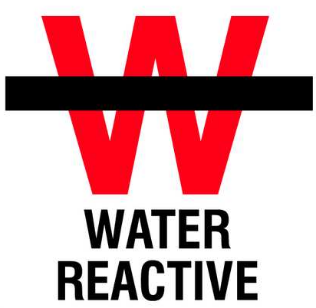 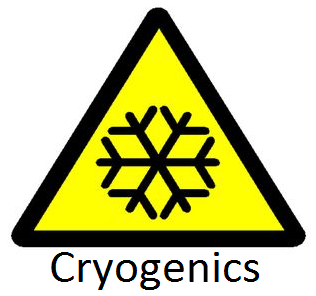 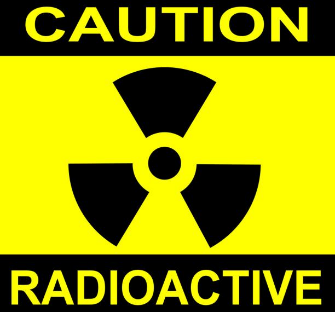 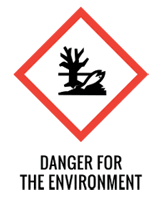 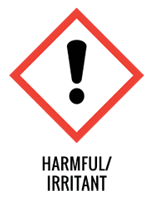 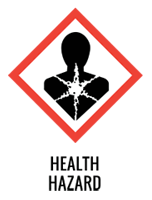 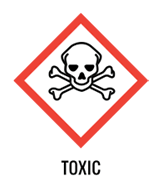 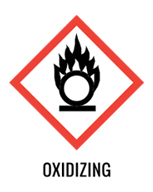 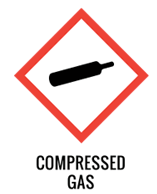 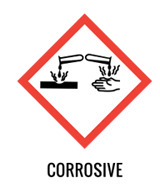 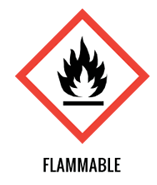 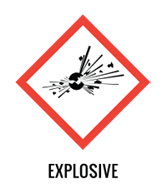 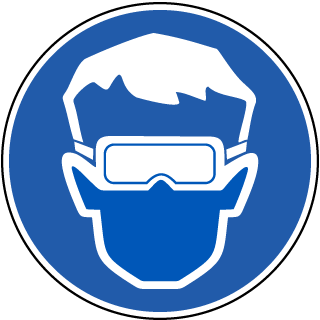 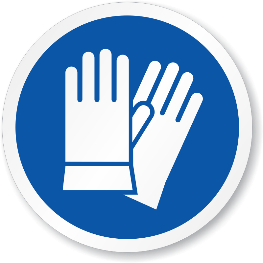 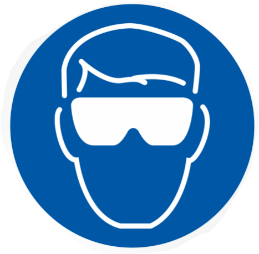 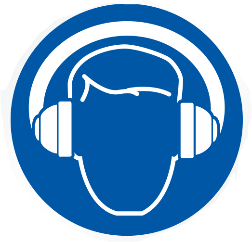 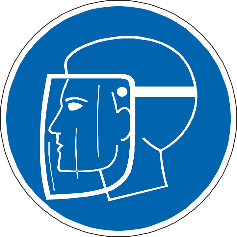 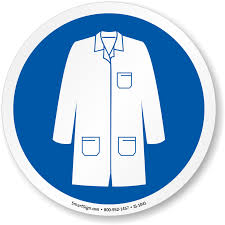 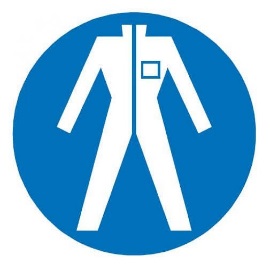 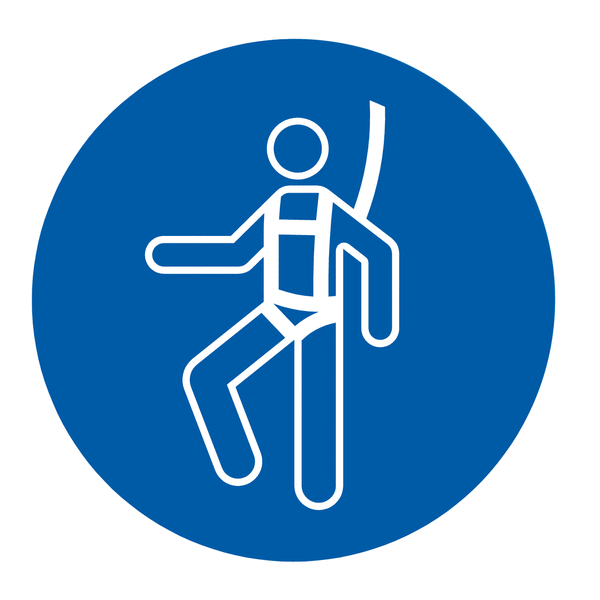 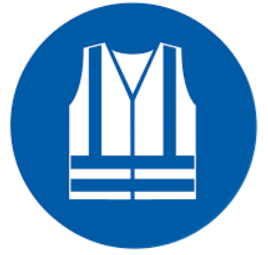 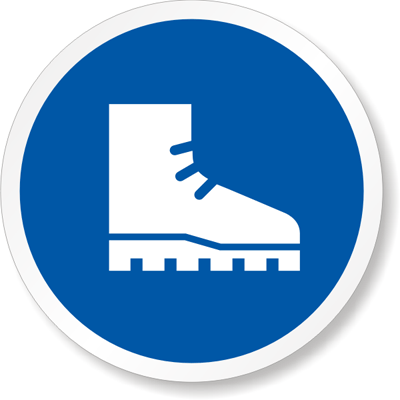 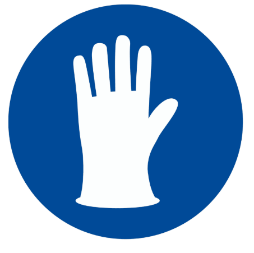 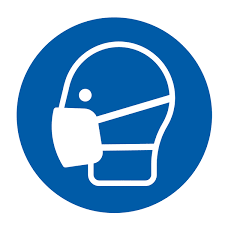 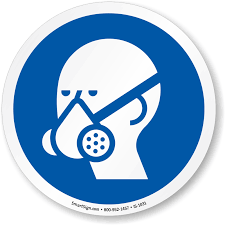 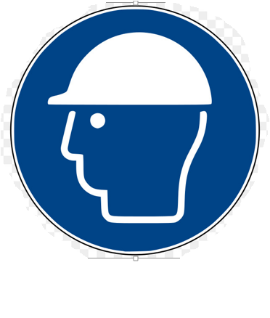 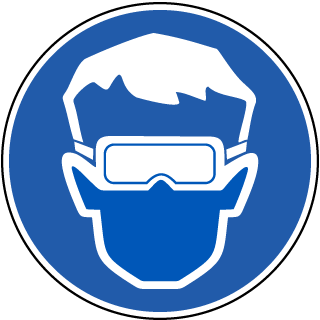 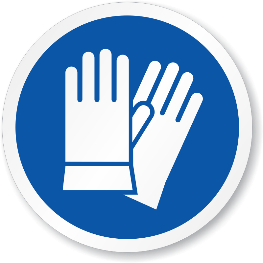 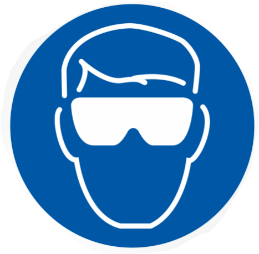 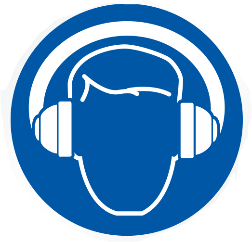 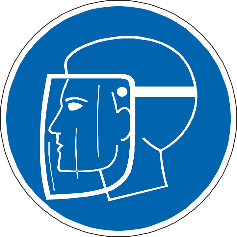 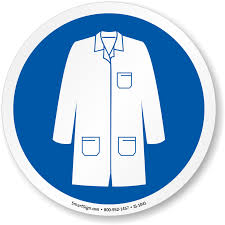 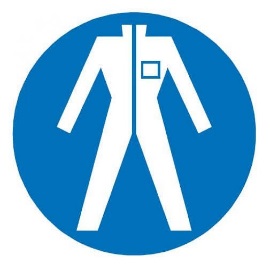 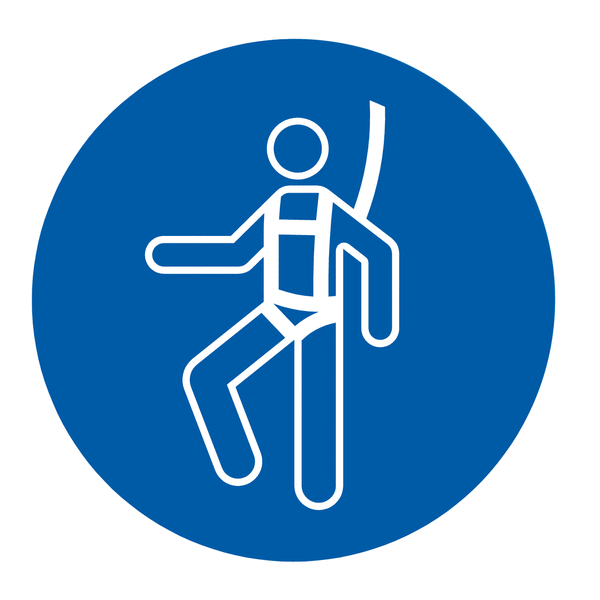 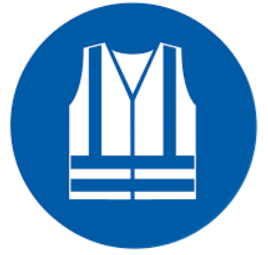 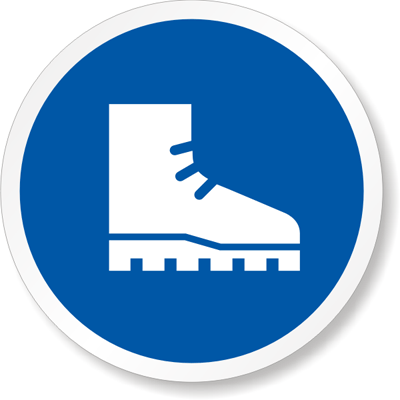 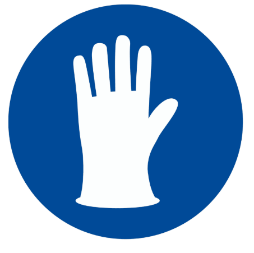 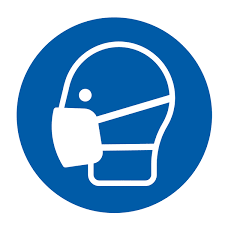 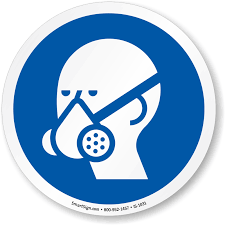 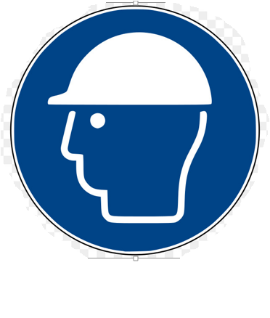 Completed By: Approved By: Department: Issue Date:  Updated date:  